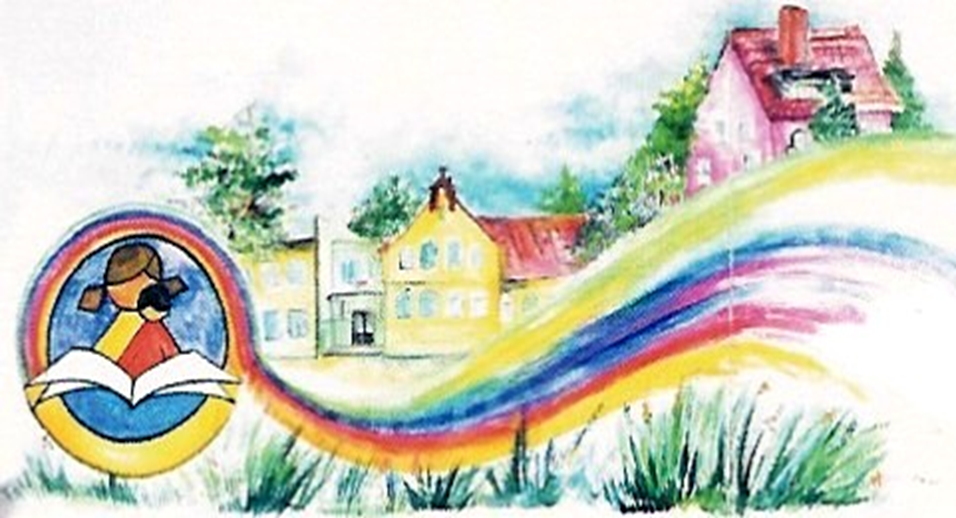 Szkoła Podstawowa im. Mariana Falskiego w RadwanicachRok szkolny 2023/2024              DZIAŁANIA SKIEROWANE DO  UCZNIÓWDZIAŁANIA SKIEROWANE  DO  RODZICÓWDZIAŁANIA SKIEROWANE  DO  NAUCZYCIELITEMATYKAFORMA REALIZACJIKLASAOSOBY ODPOWIEDZIALNEUWAGITERMINYBADANIA ANKIETOWE„DIAGNOZA CZYNNIKÓWCHRONIĄCYCH         I CZYNNIKÓW RYZYKADiagnoza (ankieta) do programu wychowawczo – profilaktycznego Rozmowy z uczniami nt.ich spostrzeżeńkl4-8pedagog/psycholog wrzesień 2023FESTIWAL EMOCJI-warsztaty dotyczące emocji-umiejętność skutecznego wyrażania emocji-umiejętność regulacji emocjikl 6-8psycholog20.09.2023TYDZIEŃ SZCZĘŚCIA             W SZKOLE- warsztaty w klasach , happeningidziałania rozwijające umiejętność radzenia sobie w trudnych sytuacjach - rozwój świadomości czynników sprzyjających kondycji fizycznej.kl. 6-8Beata NiemczykKatarzyna KaweckaProjekt ogólnopolskiod  18 do 24 wrześniaKAŻDY INNY WSZYSCY RÓWNIUdział w ogólnopolskim projekcie edukacyjno - społecznym. Realizacja wybranych zadań w celu:uwrażliwienia na obecność i potrzeby osób ze SPE, rozwijanie empatii i tolerancji wobec osób ze SPE, likwidowanie uprzedzeń nna temat osób  ze SPE.kl. 1-8Justyna  OlejarzAlina Kuczerwychowawcy11.09.2023 - 24.05.2024Sprzątanie świata„SPRZĄTANIE ŚWIATA ŁĄCZY LUDZI”Udział  uczniów w lokalnej akcji na rzecz sprzątania świataUświadomienie globalnego zagrożenia zalewem śmieci, kształtowanie u dzieci i młodzieży odpowiedzialności za decyzje.kl.4-8Gabriela Węgrzynekwychowawcy22.09.2023DZIEŃ GŁOŚNEGO CZYTANIAUdział uczniów w projekcie, w którego celem jest promowanie czytelnictwa jako sposobu na rozwijanie wyobraźni, wzbogacanie słownictwa, ćwiczenie pamięci, poprawy koncentracji, ale również jako element biblioterapii. kl. 1-8Renata KałużkaRenata Bogusz - Fedrowychowawcy klas 1-829.09.2023J.Porazińska kl 1-3E.Orzeszkowa          kl 4-8GMINNA OLIMPIADA SPORTOWA  w ramach programu Europejski  Tydzień  Sportuudział uczniów w zawodach sportowychpropagowanie zdrowego stylu życiarozwijanie umiejętności właściwego rywalizowania- zmniejszanie negatywnych emocji poprzez wzrost endorfinkl. 1-8 nauczyciele w-fwychowawcy klas 1-328.09. 2023 r.UNIWERSYTET DZIECIJA W INTERNECIE- JAK DBAĆ O SWOJE BEZPIECZEŃSTWO W SIECI warsztaty, cykl zajęć - poszerzenie wiedzy na temat podstawowych mechanizmów rządzących w sieci- budowanie odpowiedzialnej postawy    za swoje zachowanie w siecikl.7, 8wychowawcy klas, pedagog, opiekunowie pracowni Laboratoria Przyszłościhttps://wklasie.uniwersytetdzieci.pl/projekty-aktualne/szkola-podstawowa-klasy-iv-viii„MÓJ GŁOS JEST WAŻNY”wybory do samorządu klasowego                   i samorządu szkolnegoKODEKS KLASOWY -plakat„Międzynarodowy Dzień Praw Dziecka”lekcje wychowawczecała społecznośćszkolnaopiekun SU, wychowawcy, pedagogrespektowanie norm społecznych, kształtowanie odpowiedzialności za podejmowane decyzje oraz systemu wartościTEATR PROFILAKTYCZNYRealizacja projektu profilaktycznego we współpracy z Gminną Komisją Rozwiązywania Problemów Alkoholowych-propagowanie zdrowego stylu życia- przeciwdziałanie zachowaniom przemocowym i agresji wśród dzieci i młodzieży- rozwijanie umiejętności odbioru kulturykl. 4-8opiekun SU, pedagog, psychologwykorzystać alkogogle PROJEKT „TRZYMAJ FORMĘ”-edukacja w zakresie trwałego kształtowania prozdrowotnych nawyków wśród młodzieży szkolnej- gry i zabawy sportowe- propagowanie zdrowych nawyków żywieniowych kl 4-8A.Trochanowska, nauczyciele wychowania fizycznego, opiekun pracowni kulinarnej Laboratoria Przyszłości cały rok szkolnyPROJEKT “ JEDZ  NA ZDROWIE”-edukacja w zakresie trwałego kształtowania prozdrowotnych nawyków wśród młodzieży szkolnej- propagowanie zdrowych nawyków żywieniowych - warsztaty kulinarne- Spotkania z cyklu “Alergia - co to takiego?”kl. 1-3wychowawcy, p. J. Loreth                       opiekun pracowni kulinarnej Laboratoria Przyszłościcały rok szkolnyhttps://allergia.pl/projekty/empatia/?fbclid=IwAR3RCiwQ_RQRh2P6Rn_jTnbn9xYr3lKwZ1oO5nXOybcR-nssVPqZ_VR5nms„DBAMY O NASZĄ PLANETĘ – DZIEŃ ZIEMI”segregacja odpadów-oszczędzanie zużycia wodyakcje plakatowewarsztaty z przedstawicielem ZGZM w Polkowicach kl. 1-8nauczyciele kl. I – III,nauczyciele: przyrody, geografii i biologii20.04.2024 r. TYDZIEŃUCZNIOWSKIEJ SUPERMOCY”warsztaty, pogadanki, happeningilepsze poznanie siebie, uświadomienie uczniom ich mocnych stron, zaprezentowanie uczniowskich talentów, budowanie poczucia własnej wartości, wzmacnianie własnego pozytywnego wizerunku, integracja zespołu/grupy/klasy.cała społeczność szkolnawychowawcy klas, opiekun SU, pedagog16-20.10https://docs.google.com/forms/d/e/1FAIpQLScz0Ki5y4B4qZXF8sBE6CjDdX-n3dBIwm5wkoR_EOFUj8n4qQ/viewformMIĘDZYNARODOWY DZIEŃ OSÓB                Z NIEPEŁNOSPRAW-NOŚCIAMIwarsztaty, pogadanki, wykonanie gazetki ściennej, spotkanie z ciekawym człowiekiem-rozwijanie u uczniów poczucia akceptacji i szacunku wobec potrzeb innych osóbbudowanie środowiska szkolnego opartego na wzajemnej trosce, empatii i wrażliwości na potrzeby innych.cała społeczność uczniowskaB. Niemczyk,               B. Orator,                            J. Olejarz                      N. Horoszczak- Bethke02.12.2023 r.„POMAGAM, BO LUBIĘ” – SZKOLNE KOŁO WOLONTARIATU- akcje charytatywne we współpracy         z Samorządem Uczniowskim i Szkolnym Kołem TPD np.„Nadzieja w kolorze żonkili”, „Zbiórka dla Burka” itp.cała społecznośćszkolnapedagog, opiekunowie, opiekun SU, chętni nauczycielecały rok szkolny„TYDZIEŃ WALKI Z DEPRESJĄ”- warsztat „Oswoić Czarnego Psa”-dostarczenie wiedzy na temat depresjipoznanie objawów chorobyzwiększenie uważności na samopoczucie swoje i innych osób,utrwalenie ścieżek poszukiwania pomocyKlasa 7-8psycholog, pedagogpsychologluty 2024ŚWIATOWY  DZIEŃ  ZESPOŁU DOWNAzajęcia tematyczne              w klasach 1-3pogadanki na lekcjach wychowawczych w kl. 4-8projekcja filmu np. “Sokół z masłem orzechowym”Dzień kolorowej skarpetkikl. 1-8wychowawcypsycholog, pedagogmarzec 2024https://www.cda.pl/video/588519898/vfilmŚWIATOWY  DZIEŃ ŚWIADOMOŚCI  AUTYZMU-prelekcje, tablice informacyjne, happenig uczniowie ubrani na niebiesko-celem akcji jest zwiększenie świadomości społecznej na temat autyzmu ,- zwrócenie uwagi na potrzebę większej empatii i tolerancji dla odmiennych możliwości i potrzeb osób ze spektrum autyzmu.-kampania przyczynia się również do kształtowania właściwych postaw prospołecznych oraz przeciwdziałania wykluczeniu społecznemu.kl 1-4nauczyciele współorganizujący, pedagog specjalny, psycholog, wychowawcykwiecień 2024DZIAŁALNOŚĆ GROMADY ZUCHOWEJ                  I DRUŻYNY  HARCERSKIEJ-pikniki, gry terenowe, biwaki,-propagowanie idei patriotycznych, hartu ducha wśród uczniów-stwarzanie warunków do nawiązywania i utrwalania silnych więzi międzyludzkich ponad wszelkimi podziałamiKlasy 1 - 8opiekunowie drużyn- druhny, psychologCcły rok szkolnyTEMATYKAFORMY REALIZACJIODBIORCAREALIZATORUWAGI TERMINYAnkieta nt. bezpieczeństwa     i samopoczucia dziecibadanie ankietowerodzice wszystkich uczniówpedagogwrzesień 2023„Nie jesteś sam, tu znajdziesz pomoc” – uaktualnienie                      i rozpropagowanie wykazuinstytucji, w których można szukać wsparcia                     w sytuacjach trudnychprzygotowanie ulotek informacyjnychrodzice wszystkich uczniówpedagog, psycholog SZANSA Głogów, GOPSupowszechnianie informacji          o możliwościach otrzymania wsparcia i pomocy w sytuacjach trudnych w formie broszur, gazetek, informacji umieszczonych na stronieinternetowej szkołyIndywidualne porady                 w trudnych sytuacjachdyżur psychologa                 w godzinach popołudniowychrodzice wszystkich uczniówpedagog, psychologpracownik punktu konsultacyjnegocały rok szkolnyWzmocnienie wychowawczej roli rodziny  „Szkoła dla rodziców”cykl warsztatów z zakresu wzmacniania kompetencji wychowawczych rodzicówrodzice wszystkich uczniówwychowawcy, pedagog, psychologspotkania dla rodziców w miarę potrzeb, po zebraniu grupyTEMATYKAFORMY REALIZACJIREALIZATORUWAGI TERMINYAnkieta nt. bezpieczeństwa i samopoczucia dziecibadanie ankietowepedagogwrzesień 2023Samokształcenie nauczycieli                            w zakresie profilaktyki uzależnień i promocji zdrowia psychicznego uczniów,     wsparcia dlauczniów oraz bezpieczeństwa w siecianaliza nowych przepisówudział w szkoleniach,wymiana wzajemnych doświadczeń każdy nauczyciel indywidualnie wg indywidualnego zapotrzebowaniacały rok szkolnyUdział nauczycieli w szkoleniach zgodnie              z zapotrzebowaniem, napływającą ofertą oraz zgodnie z planem nadzoru pedagogicznegoudział w warsztatach, szkoleniach, konferencjachnp.wg zapotrzebowań: Objawy i terapia smartficy, FOMO, czy nomofobiaInstytucje zewnętrzne np. Ośrodek Doradztwa Metodycznego w Polkowicach zgodnie z terminarzem OśrodkaSieci wsparcia i samokształceniaudział w spotkaniach, superwizjach, szkoleniach, konsultacjach, czy pracach zespołu wychowawczego, pomoc nauczycielom/wychowawcom           w bieżącym rozwiązywaniu trudności wychowawczychdyrektorwychowawcy, pedagog, psychologcały rok szkolny